令和３年度予算　「情報通信利用促進支援事業費補助金（地域サテライトオフィス整備推進事業）」企画提案書（全体概要）提出日：令和３年　　月　　日注）1枚に収めること実施計画書注１）枚数制限なし。（但し、ポイントを押さえて簡潔に記載すること。）
注２）必要な場合には補足説明図（A4判）を10ページ以内で添付すること。実施体制説明書注）枚数制限なし。事業スケジュール単位：百万円注１)　事業費は消費税込みの金額を記入してください。注２)　枚数制限なし。注３)　事業スケジュールについて、事前に留意する点がある場合は、以下に自由に記入してください。本様式（様式５）は、MS-Excel形式の様式を使用すること。本様式（様式６）は、MS-PowerPoint形式の様式を使用すること。申請者概要説明書（民間事業者等の場合のみ）（１）申請者の概要（２）株主構成（備考）１．定款、登記簿抄本を添付すること。２．株主構成については、№１～№５に株数が多いものを降順で記載し、№６にその他としてまとめて記載すること。（３）経営状況表（備考）１．本資料は、過去３期の財務諸表により作成すること。２．金額は、百円の位を四捨五入して千円単位で記入すること。率は、小数第２位を四捨五入して小数第１位まで記載すること。３．直近３ヶ年の貸借対照表、損益計算書を添付すること。４．創業後間もない企業は将来３期の経営状況表を作成すること。５．本表での売上高は、本業による営業収益に、その他の営業収益が加算されたものをいう。（４）財務状況、直近の売上状況及び見通し　※「（３）経営状況表」や添付した「貸借対照表」及び「損益計算書」において、債務超過や負債・赤字が大きい場合や今後の対処方針を記載すること。　（５）資金調達内訳　（６）補助金相当額（注）補助金の支払いは、原則補助事業終了後の精算払いとなるため、補助事業実施期間中に、補助金相当分の資金を確保する必要があります。提案者実施団体名※　実施団体（補助事業者）となる地方公共団体又は民間事業者等の名称を記載（一部事務組合又は広域連合をはじめとする連携主体（法人格を有さないコンソーシアムは含まれません）が実施団体となる場合は、当該連携主体の名称を記載）※　実施団体（補助事業者）となる地方公共団体又は民間事業者等の名称を記載（一部事務組合又は広域連合をはじめとする連携主体（法人格を有さないコンソーシアムは含まれません）が実施団体となる場合は、当該連携主体の名称を記載）※　実施団体（補助事業者）となる地方公共団体又は民間事業者等の名称を記載（一部事務組合又は広域連合をはじめとする連携主体（法人格を有さないコンソーシアムは含まれません）が実施団体となる場合は、当該連携主体の名称を記載）提案者法人番号提案者代表者名※　代表となる地方公共団体又は民間事業者等の代表者の氏名・役職を記載（一部事務組合又は広域連合をはじめとする連携主体の場合は、当該連携主体の代表者の氏名・役職を記載）※　代表となる地方公共団体又は民間事業者等の代表者の氏名・役職を記載（一部事務組合又は広域連合をはじめとする連携主体の場合は、当該連携主体の代表者の氏名・役職を記載）※　代表となる地方公共団体又は民間事業者等の代表者の氏名・役職を記載（一部事務組合又は広域連合をはじめとする連携主体の場合は、当該連携主体の代表者の氏名・役職を記載）提案者実施団体の属性※　下記に該当する場合はチェックを入れること。□　過疎地域に該当する地方公共団体※　過疎地域とは、過疎地域自立促進特別措置法第２条の要件を満たす地方公共団体をいう。※　下記に該当する場合はチェックを入れること。□　過疎地域に該当する地方公共団体※　過疎地域とは、過疎地域自立促進特別措置法第２条の要件を満たす地方公共団体をいう。※　下記に該当する場合はチェックを入れること。□　過疎地域に該当する地方公共団体※　過疎地域とは、過疎地域自立促進特別措置法第２条の要件を満たす地方公共団体をいう。提案者プロジェクトリーダー（所属・役　　職・氏名）※　実施団体に所属している者とする電話番号提案者プロジェクトリーダー（所属・役　　職・氏名）※　実施団体に所属している者とするE-mailアドレス提案者共同実施団体名補助事業の概要事業名補助事業の概要実施地域※　「○○県○○市」等と記載（地区が特定可能な場合は、詳細に記載）※　「○○県○○市」等と記載（地区が特定可能な場合は、詳細に記載）※　「○○県○○市」等と記載（地区が特定可能な場合は、詳細に記載）補助事業の概要事業概要・イメージ図＜事業概要＞※　実施計画書（様式２）の内容を要約し、簡潔に記載すること。＜事業全体のイメージ図＞※　事業の全体概要を説明するイメージ図を添付すること。※　事業概要イメージ図（様式６）を添付してもよい。＜事業概要＞※　実施計画書（様式２）の内容を要約し、簡潔に記載すること。＜事業全体のイメージ図＞※　事業の全体概要を説明するイメージ図を添付すること。※　事業概要イメージ図（様式６）を添付してもよい。＜事業概要＞※　実施計画書（様式２）の内容を要約し、簡潔に記載すること。＜事業全体のイメージ図＞※　事業の全体概要を説明するイメージ図を添付すること。※　事業概要イメージ図（様式６）を添付してもよい。補助事業の概要事業概要・イメージ図□　導入するシステムは、国で定められた法令やガイドライン等に準拠している。□　導入するシステムは、国で定められた法令やガイドライン等に準拠している。□　導入するシステムは、国で定められた法令やガイドライン等に準拠している。補助事業の概要事業費　○○千円※　交付申請額ではなく、令和３年度における総事業費を記載すること。　○○千円※　交付申請額ではなく、令和３年度における総事業費を記載すること。　○○千円※　交付申請額ではなく、令和３年度における総事業費を記載すること。１．事業の目的※　地域が抱える課題、解決策における補助事業の位置づけ、補助事業の最終的な目的及び補助事業完了後に想定される効果等について分かりやすく記載すること２．達成目標（ＫＰＩ）※　補助事業で達成すべき目標を定量的かつ明確に記載すること※　提案時点の数値等のデータをもとに現状、補助事業実施年度及び目標達成年度までの流れがわかるようにすること。ただし、補助事業の完了の日の属する会計年度の翌年度から起算して５年間は１年毎に達成目標を示すこと。３．事業の具体的な内容（１）事業の詳細ア　補助事業におけるサテライトオフィスの利活用方法※　補助事業におけるサテライトオフィスの利活用方法を具体的に記載すること（例　遊休施設にサテライトオフィスを整備し、地域の住民に「テレワーク」を行う環境を提供することで、施設の有効活用を図ると共に、時間や場所を有効に活用できる柔軟な働き方を地域に定着させ、地域活性化を図る等）イ　補助事業の実施地域・対象世帯数※　補助事業の実施地域の概要、対象世帯数等を記載すること＜実施地域の概要＞＜対象世帯数＞ウ　その他※　事業内容について補足すべき点があれば記載すること施設について●　名称及び住所名称：住所：●　アクセス・拠点までのアクセス方法を記載。●　概要・どういった建物で、現在どうなっているのか等も含めて記載。拠点の周辺環境についても特記すべき点があれば併せて記載（立地状況、地域の特色等）。●　外観、図面、内観等・写真等を添付し、必要に応じて、文章で説明を補足。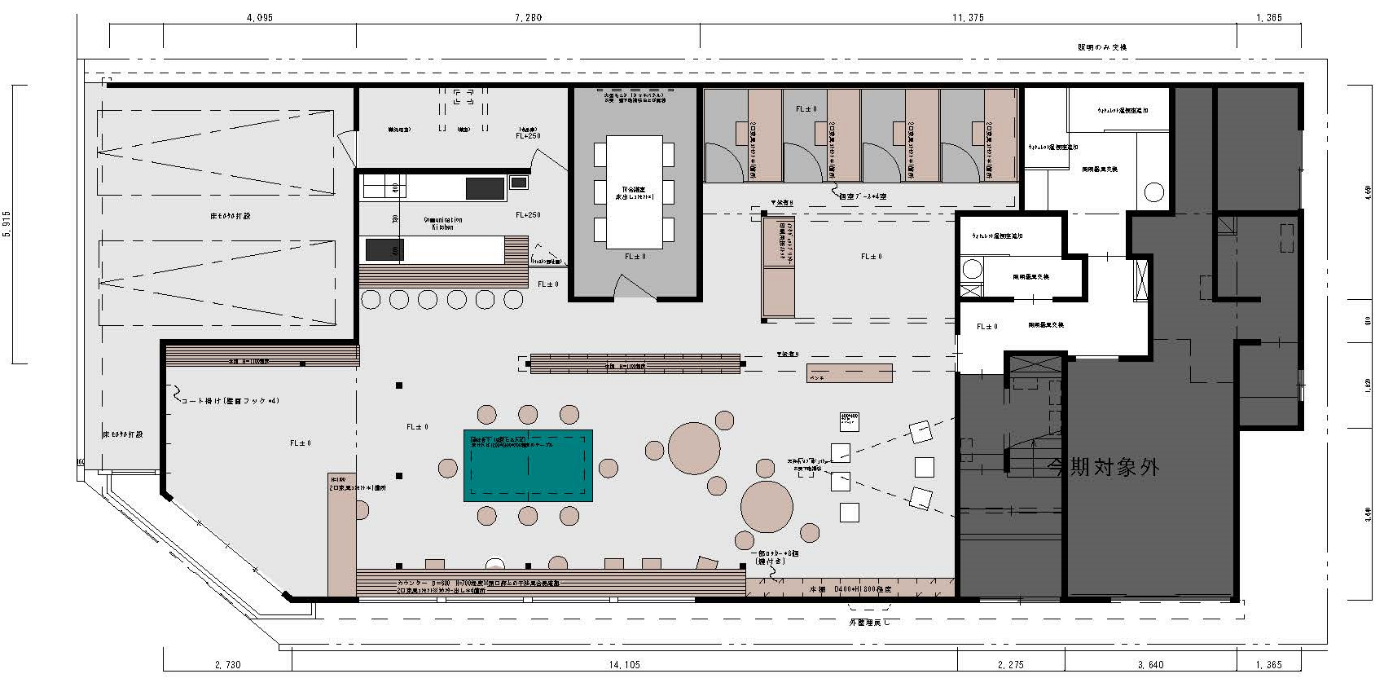 ●　整備前の状況・整備箇所の現状（部屋の状況や備品の状況等）を、写真等を用いて説明。●　整備内容・整備内容を具体的に記載（できるだけ図面等を用いて分かりやすくすること）。また、記載した整備内容のうち、補助対象経費に含めないものについては、（補助対象外）と記載するなど、分かりやすく記載。（２）審査のポイントに対する適合性※　実施要領４（２）に則した形で記載することⅠ　必須事項①一定のセキュリティ水準【基本対策】を確保すること。対策を講じる場合はチェック欄に○を付け、講じる予定の対策について具体的な対策を行うこと。なお、対策について、必要に応じて、総務省より確認等の問合せを行うことがある。②　新型コロナウイルス感染症対策を講じること新型コロナウイルス感染症の対策等に係る住民への情報伝達や雇用・事業・生活の維持への貢献並びに感染症拡大の収束後の地域経済活動の回復や強靱な経済構造の構築への貢献などが具体的に示されていること。また、補助事業による拠点整備に合わせて、換気設備やサーモグラフィーの整備等の新型コロナウイルス感染症対策にも取り組んでいること。　＜記載例＞・本事業を実施することにより、在宅でテレワークを行う環境がない者でも利用できるテレワーク環境を整備し、勤務地の分散による感染リスクの軽減を図ることから、新型コロナ感染症の拡大を抑制する効果が認められる。・本事業において、換気設備やサーモグラフィーの整備、間仕切りや個室スペースの配置など、新型コロナウイルス感染症対策にも取り組んでいる。（適宜、図表などで追加説明する）③　	費用対効果の試算及び事業計画を明確化すること事業の実施に際し、最小の費用で最大の効果をあげ得るように、想定される事業の費用対効果の試算及び事業計画が明確に示されていること。＜記載例＞・○○事業における拠点整備の際には、工期に十分な余裕を持たせることや、一括調達契約を行うことにより、一般的な調達と比べ、概ね△.△割削減することが可能であり・・・また、導入するシステムについては、クラウド活用により事業費用を概ね△.△割削減することが可能であり・・・Ⅱ　加点事項①　目的に対する適合性新しい生活様式下における新しい働き方への対応や、地方における就労の維持や事業継続性の確保に資するものであること。ア　本事業が、新しい生活様式下における新しい働き方への対応や、地方における就労の維持や事業継続性の確保にどのように資するか、できるだけ定量的に記載。本事業は・・・・・するものであり、現状○○である＊＊を、拠点整備により○○まで向上させることができることから、新しい働き方への対応に資するものです。また、・・・・・については、現状○○である＊＊を、拠点整備により○○まで改善することができることから、地方における就労の維持や事業継続性の確保に資するものです。～～～～イ　テレワークを円滑に実施できる環境（例：グループウェア、勤怠管理、コミュニケーション等のクラウドサービス機能やアプリケーション等の活用）を構築するため、本事業で何を導入するかを記載。整備拠点では、テレワーク環境の構築のため、以下のシステムを導入します。本システムは、○○業界シェア○であり、実績も十分にある安定したシステムのため、テレワークの円滑な実施が可能です。～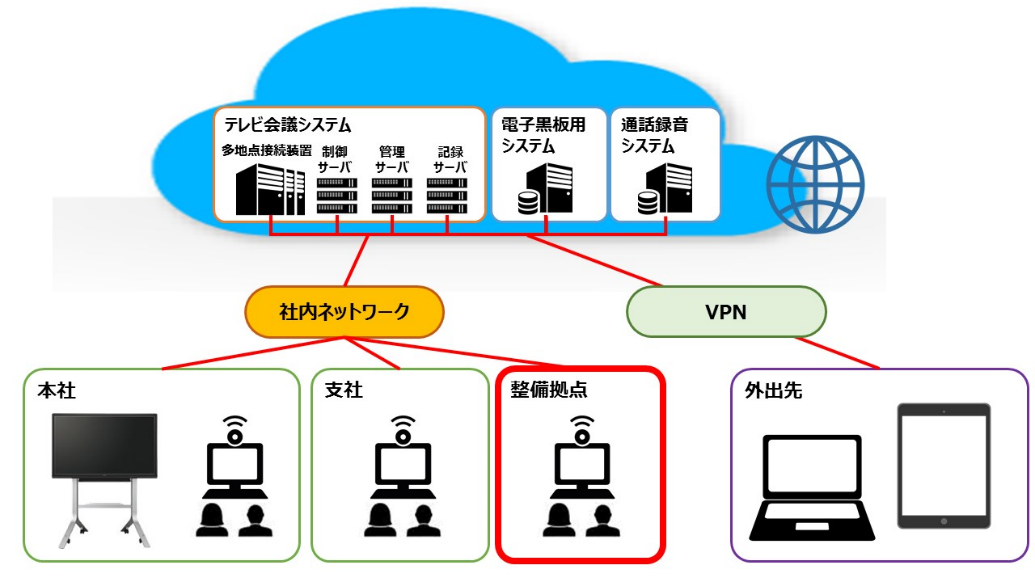 ～～②　遂行する能力関連する企業、地方公共団体、商工会議所・商工会等による連携・協力体制が構築されるとともに、練度の高い事業計画、資金計画等が準備されており、事業の確実な実施・運営が見込めること。ア　本事業に関連する団体等の連携・協力体制を図示し、各機関の役割・責任・経営基盤等を記載。様式３　実施体制説明書のとおりイ　技術上・制度上実現が可能なものであり、事業スケジュール、資金計画等、本事業の実施計画が無理なく効率的に組まれていることを記載。ウ　その他（その他、遂行力について加点対象となり得るポイントがあれば自由記載）。１．事業の目的※　地域が抱える課題、解決策における補助事業の位置づけ、補助事業の最終的な目的及び補助事業完了後に想定される効果等について分かりやすく記載すること２．達成目標（ＫＰＩ）※　補助事業で達成すべき目標を定量的かつ明確に記載すること※　提案時点の数値等のデータをもとに現状、補助事業実施年度及び目標達成年度までの流れがわかるようにすること。ただし、補助事業の完了の日の属する会計年度の翌年度から起算して５年間は１年毎に達成目標を示すこと。３．事業の具体的な内容（１）事業の詳細ア　補助事業におけるサテライトオフィスの利活用方法※　補助事業におけるサテライトオフィスの利活用方法を具体的に記載すること（例　遊休施設にサテライトオフィスを整備し、地域の住民に「テレワーク」を行う環境を提供することで、施設の有効活用を図ると共に、時間や場所を有効に活用できる柔軟な働き方を地域に定着させ、地域活性化を図る等）イ　補助事業の実施地域・対象世帯数※　補助事業の実施地域の概要、対象世帯数等を記載すること＜実施地域の概要＞＜対象世帯数＞ウ　その他※　事業内容について補足すべき点があれば記載すること施設について●　名称及び住所名称：住所：●　アクセス・拠点までのアクセス方法を記載。●　概要・どういった建物で、現在どうなっているのか等も含めて記載。拠点の周辺環境についても特記すべき点があれば併せて記載（立地状況、地域の特色等）。●　外観、図面、内観等・写真等を添付し、必要に応じて、文章で説明を補足。●　整備前の状況・整備箇所の現状（部屋の状況や備品の状況等）を、写真等を用いて説明。●　整備内容・整備内容を具体的に記載（できるだけ図面等を用いて分かりやすくすること）。また、記載した整備内容のうち、補助対象経費に含めないものについては、（補助対象外）と記載するなど、分かりやすく記載。（２）審査のポイントに対する適合性※　実施要領４（２）に則した形で記載することⅠ　必須事項①一定のセキュリティ水準【基本対策】を確保すること。対策を講じる場合はチェック欄に○を付け、講じる予定の対策について具体的な対策を行うこと。なお、対策について、必要に応じて、総務省より確認等の問合せを行うことがある。②　新型コロナウイルス感染症対策を講じること新型コロナウイルス感染症の対策等に係る住民への情報伝達や雇用・事業・生活の維持への貢献並びに感染症拡大の収束後の地域経済活動の回復や強靱な経済構造の構築への貢献などが具体的に示されていること。また、補助事業による拠点整備に合わせて、換気設備やサーモグラフィーの整備等の新型コロナウイルス感染症対策にも取り組んでいること。　＜記載例＞・本事業を実施することにより、在宅でテレワークを行う環境がない者でも利用できるテレワーク環境を整備し、勤務地の分散による感染リスクの軽減を図ることから、新型コロナ感染症の拡大を抑制する効果が認められる。・本事業において、換気設備やサーモグラフィーの整備、間仕切りや個室スペースの配置など、新型コロナウイルス感染症対策にも取り組んでいる。（適宜、図表などで追加説明する）③　	費用対効果の試算及び事業計画を明確化すること事業の実施に際し、最小の費用で最大の効果をあげ得るように、想定される事業の費用対効果の試算及び事業計画が明確に示されていること。＜記載例＞・○○事業における拠点整備の際には、工期に十分な余裕を持たせることや、一括調達契約を行うことにより、一般的な調達と比べ、概ね△.△割削減することが可能であり・・・また、導入するシステムについては、クラウド活用により事業費用を概ね△.△割削減することが可能であり・・・Ⅱ　加点事項①　目的に対する適合性新しい生活様式下における新しい働き方への対応や、地方における就労の維持や事業継続性の確保に資するものであること。ア　本事業が、新しい生活様式下における新しい働き方への対応や、地方における就労の維持や事業継続性の確保にどのように資するか、できるだけ定量的に記載。本事業は・・・・・するものであり、現状○○である＊＊を、拠点整備により○○まで向上させることができることから、新しい働き方への対応に資するものです。また、・・・・・については、現状○○である＊＊を、拠点整備により○○まで改善することができることから、地方における就労の維持や事業継続性の確保に資するものです。～～～～イ　テレワークを円滑に実施できる環境（例：グループウェア、勤怠管理、コミュニケーション等のクラウドサービス機能やアプリケーション等の活用）を構築するため、本事業で何を導入するかを記載。整備拠点では、テレワーク環境の構築のため、以下のシステムを導入します。本システムは、○○業界シェア○であり、実績も十分にある安定したシステムのため、テレワークの円滑な実施が可能です。～～～②　遂行する能力関連する企業、地方公共団体、商工会議所・商工会等による連携・協力体制が構築されるとともに、練度の高い事業計画、資金計画等が準備されており、事業の確実な実施・運営が見込めること。ア　本事業に関連する団体等の連携・協力体制を図示し、各機関の役割・責任・経営基盤等を記載。様式３　実施体制説明書のとおりイ　技術上・制度上実現が可能なものであり、事業スケジュール、資金計画等、本事業の実施計画が無理なく効率的に組まれていることを記載。ウ　その他（その他、遂行力について加点対象となり得るポイントがあれば自由記載）。③　効率性
過大な経費が計上されておらず、また既存の資産を活用する等、費用対効果に優れること。ア　本事業の内容に照らした費用対効果を記載。イ　本事業の実施に当たって、既に保有する資産（建物、システム、人材、知的財産等）の活用計画を記載。ウ　その他（その他、効率性について加点対象となり得るポイントがあれば自由記載）。④　費用分担の適切性
他事業の資金や、他事業の成果物たる資産などが活用される場合は、それらの役割分担・費用分担が明確になされ、適切な補助金執行となっていること。ア　過去の、ＩＣＴを活用した取組（国又は地方公共団体その他の団体（以下「国等」という。）のプロジェクトとして指定、委託等を受けた事業等）の実績を記載。イ　同時期に、国等のＩＣＴ予算を活用する、他の関連する事業を行っている、又は行おうとしている場合には、その役割分担・費用分担等を記載。ウ　ア及びイのほか、本事業を発展させるために補助対象外の経費を自己負担により適切に支出する場合には、その内容を記載。エ　その他（その他、適切性について加点対象となり得るポイントがあれば自由記載）。⑤　完了後の運営計画の妥当性
拠点整備後の運営計画が安定的かつ発展的なものであり、事業の長期継続が見込まれること。ア　拠点運営者、拠点利用者数、連携・協力体制、拠点整備後の運営計画の見通しを記載。イ　「テレワーク推進計画」等の策定又は検討について記載（「テレワーク推進計画」等とは、総合計画等の一部にテレワーク推進の記載を盛り込むことも含む。）。ウ　その他（その他、妥当性について加点対象となり得るポイントがあれば自由記載）。１．実施体制１．実施体制１．実施体制１．実施体制１．実施体制１．実施体制※　図等を用いて実施体制を分かりやすく記入すること。※　補助事業期間中と補助事業期間終了後の実施体制を記入すること。※　提案者のみならず、補助事業の実施に関わる者について本様式に役割、責任を明記すること。（例）＜補助事業期間中＞△△株式会社○○市××株式会社＜補助事業期間終了以降＞△△株式会社○○市××株式会社※　図等を用いて実施体制を分かりやすく記入すること。※　補助事業期間中と補助事業期間終了後の実施体制を記入すること。※　提案者のみならず、補助事業の実施に関わる者について本様式に役割、責任を明記すること。（例）＜補助事業期間中＞△△株式会社○○市××株式会社＜補助事業期間終了以降＞△△株式会社○○市××株式会社※　図等を用いて実施体制を分かりやすく記入すること。※　補助事業期間中と補助事業期間終了後の実施体制を記入すること。※　提案者のみならず、補助事業の実施に関わる者について本様式に役割、責任を明記すること。（例）＜補助事業期間中＞△△株式会社○○市××株式会社＜補助事業期間終了以降＞△△株式会社○○市××株式会社※　図等を用いて実施体制を分かりやすく記入すること。※　補助事業期間中と補助事業期間終了後の実施体制を記入すること。※　提案者のみならず、補助事業の実施に関わる者について本様式に役割、責任を明記すること。（例）＜補助事業期間中＞△△株式会社○○市××株式会社＜補助事業期間終了以降＞△△株式会社○○市××株式会社※　図等を用いて実施体制を分かりやすく記入すること。※　補助事業期間中と補助事業期間終了後の実施体制を記入すること。※　提案者のみならず、補助事業の実施に関わる者について本様式に役割、責任を明記すること。（例）＜補助事業期間中＞△△株式会社○○市××株式会社＜補助事業期間終了以降＞△△株式会社○○市××株式会社※　図等を用いて実施体制を分かりやすく記入すること。※　補助事業期間中と補助事業期間終了後の実施体制を記入すること。※　提案者のみならず、補助事業の実施に関わる者について本様式に役割、責任を明記すること。（例）＜補助事業期間中＞△△株式会社○○市××株式会社＜補助事業期間終了以降＞△△株式会社○○市××株式会社２．各主体の役割・経営基盤等２．各主体の役割・経営基盤等２．各主体の役割・経営基盤等２．各主体の役割・経営基盤等２．各主体の役割・経営基盤等２．各主体の役割・経営基盤等NONO名称名称役割及び責任※　上記組織図に対応した主体別に役割を明確に記入すること役割及び責任※　上記組織図に対応した主体別に役割を明確に記入することNONO名称名称経営基盤など補助事業を適切に遂行できる能力があることを記載※信用格付業者による格付け、その他の指標により説明（地方公共団体等の場合は不要）経営基盤など補助事業を適切に遂行できる能力があることを記載※信用格付業者による格付け、その他の指標により説明（地方公共団体等の場合は不要）11△△株式会社△△株式会社・事業計画の立案・報告書の作成をはじめとする事業全般の管理・統括業務・事業計画の立案・報告書の作成をはじめとする事業全般の管理・統括業務11△△株式会社△△株式会社・・・・・・・・・・・・・・・・・・22○○市○○市・協議会への参加・事業実施に係るノウハウの提供・協議会への参加・事業実施に係るノウハウの提供22○○市○○市ーー33××株式会社××株式会社・協議会への参加・サテライトオフィス整備に係るシステム設計及びデータ提供・協議会への参加・サテライトオフィス整備に係るシステム設計及びデータ提供33××株式会社××株式会社・・・・・・・・・・・・・・・・・・３．プロジェクトリーダー（実施責任者）３．プロジェクトリーダー（実施責任者）３．プロジェクトリーダー（実施責任者）３．プロジェクトリーダー（実施責任者）３．プロジェクトリーダー（実施責任者）３．プロジェクトリーダー（実施責任者）氏名（ふりがな）氏名（ふりがな）氏名（ふりがな）勤務先及び職歴概要勤務先及び職歴概要勤務先及び職歴概要４．連絡担当者４．連絡担当者４．連絡担当者４．連絡担当者４．連絡担当者４．連絡担当者No名称名称名称名称連絡先※ 所属、役職、氏名、住所、電話番号、メールアドレスを記入。※ プロジェクトリーダーと同一でも良い。複数名記載しても良い。1△△株式会社△△株式会社△△株式会社△△株式会社○○部○○課　（役職）　総務 太郎（そうむ　たろう）〒000-0000　○○県○○市○○１－１－１電話：00-0000-0000　　メール：　xxxx@xxxxxxxxxxx2○○市○○市○○市○○市○○部○○課（役職）　総務 次郎（そうむ　じろう）（役職）　総務 三郎（そうむ　さぶろう）〒000-0000　○○県○○市○○１－１－１電話：00-0000-0000メール：　xxxx@xxxxxxxxxxx, xxxx@xxxxxxxxxxxx3××株式会社××株式会社××株式会社××株式会社○○部門○○担当　（役職）　総務　花子（そうむ　はなこ）〒000-0000　○○県○○市○○１－１－１電話：00-0000-0000　　メール：　xxxx@xxxxxxxxxxx事業内容2021年５月6月7月８月９月10月11月12月2022年１月２月３月事業費補助事業手続等スケジュール(案)1.交付決定2.事業期間3.経理処理説明会4.中間経理検査5.実績報告書案提出6.最終検査資料提出7.最終検査（例）【補助対象部分】ア）サテライトオフィス等の整備1.内装の改修2.設備・備品の導入イ）推進体制の確立1.委員会の開催【補助対象外部分】ア）サテライトオフィス等の整備1.内装の改修********合計**実施団体名代表者の役職及び氏名担当者の役職及び氏名業種及び主要事業内容所在地設立年資本金（単位：千円）千円従業員数（単位：人）支店・店舗数担当者の連絡先（電話番号・FAX・E-mailアドレス）電話番号　：ＦＡＸ　　：E-mailアドレス：電話番号　：ＦＡＸ　　：E-mailアドレス：電話番号　：ＦＡＸ　　：E-mailアドレス：№氏名・役職住所株数額１２３４５６その他合　　　計合　　　計合　　　計　　年度　　年度　　年度(　年　月　日～　年　月　日)(　年　月　日～　年　月　日)(　年　月　日～　年　月　日)売上高ＡＡ営業費用ＢＢ営業利益ＣＣ営業外収益ＤＤ営業外費用ＥＥ経常利益ＦＦ流動資産ＧＧ流動負債ＨＨ自己資本ＩＩ総資産（本）ＪＪ総資産（本）経常利益率ＦＪ×100売上高経常利益率ＦＡ×100自己資本比率ＩＪ×100流動比率ＧＨ×100経常収支比率Ａ＋ＤＢ＋Ｅ×100区分補助事業に要する経費（円）資金の調達先自己資金借入金補助金その他合計額様式１の事業費と一致させること。区分補助金相当額（円）資金の調達先自己資金借入金その他合計額（５）の補助金と一致させること